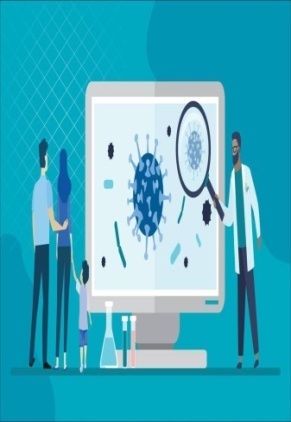 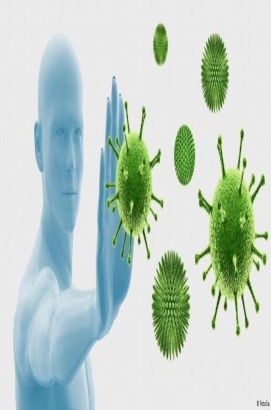 1- ما هي الأعراض التي يسببها فيروس كورونا ؟2- كيف يمكننا الحد من مخاطر الإصابة بهذه العدوى الخطيرة .3- اشرح الكلمتين التاليتين ثم وظفهما في جملتين مفيدتين :     *  الوباء    *   مصاب    4- عين مجال النص .5- استخرج كلمتين دالتين على المجال .6- حدد نوع النص وأسلوبه .7- ضع فكرة محورية للنص .* اكتب موضوعا تتحدث فيه عن هذا المرض الفتاك ، مبرزا طرق انتقال العدوى ، مبينا بعض أعراض هذا الوباء مقدما نصائح حول سبل الوقاية منه وذلك في حدود اثني عشر سطرا على الأقل .